 АДМИНИСТРАЦИЯ 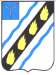 СОВЕТСКОГО МУНИЦИПАЛЬНОГО РАЙОНА  САРАТОВСКОЙ ОБЛАСТИ ПО С Т А Н О В Л Е Н И Е  от   02.05.2012        №  348 р.п. Степное  внесении изменений и дополнений в постановлениеадминистрации Советского муниципального района от 26.01.2012 № 47  соответствии с Указом Президента Российской Федерации от 13.03.2012 года № 297 «О Национальном плане противодействия коррупции на 2012-2013 годы и внесении изменений в некоторые акты Президента Российской Федерации по вопросам противодействия коррупции»,  руководствуясь Уставом Советского муниципального  района,    администрация  Советского  муниципального  района ПОСТАНОВЛЯЕТ:  Внести  изменения  и  дополнения  в  долгосрочную  муниципальную целевую  программу  «	Противодействие  коррупции  в  Советском муниципальном  районе  Саратовской  области  на  2012-2014  годы	», утверждѐнную  постановлением  администрации  муниципального  района  от 26.01.2012 № 47 согласно приложению.   Опубликовать  настоящее  постановление  на  официальном  сайте Советского муниципального района.  И.о. главы  администрации  Советского муниципального  района          Дябина О.Л.  00 51 	Г.Н. Панфилов   Приложение к постановлению  администрации муниципального  района от  02.05.2012 № 348 Изменения и дополнения, которые вносятся  в долгосрочную муниципальную целевую программу «Противодействие коррупции в Советском муниципальном районе Саратовской области на 2012-2014 годы», утверждѐнную постановлением администрации муниципального района от 26.01.2012 № 47  В разделе 7 «Перечень программных мероприятий»:   пункт 9 изложить в следующей редакции:9. Осуществление  комплекса организационных, разъяснительных и иных мер по  соблюдению муниципальными служащими  ограничений, запретов  и  по  исполнению обязанностей, установленных  в  целях противодействия коррупции,   том  числе  ограничений, касающихся  получения подарков 2012-2014 Руководитель аппарата   Недопущение  коррупционных правонарушений  в  деятельности муниципальных служащих   дополнить пунктами 30,31,32,33,34, 35, 36:  Разработка  и  проведение мероприятий  по формированию  в администрации 2012-2014 Руководитель аппарата  Недопущение  коррупционных правонарушений  в  деятельности муниципальных служащих  муниципального  района негативного  отношения  к дарению  подарков муниципальным служащим в связи  с  их  должностным положением  или  в  связи  с исполнением  ими служебных обязанностей   Проведение  проверок  по 	2012-2014  Комитет  по 	Выявление  и  устранение  Российской  Федерации  о противодействии коррупции,  том числе об установлении наказания  за  коммерческий подкуп,  получение  и  дачу взятки,  посредничество  во взяточничестве  в  виде штрафов,  кратных  сумм коммерческого  подкупа  или взятки,  об  увольнении  в связи  с  утратой  доверия,  о порядке  проверки  сведений, предоставляемых указанными  лицами  в соответствии  с законодательством Российской  Федерации  о противодействии коррупции    Разработка и осуществление 	Ежегодно  в Руководитель аппарата  Профилактика  коррупционных  и комплекса организационных, 2012-2014 иных правонарушений  в разъяснительных и иных мер по  недопущению муниципальными служащими  поведения, которое  может восприниматься окружающими как обещание или  предложение  дачи взятки  либо  как  согласие принять  взятку  или  как просьба о даче взятки годах  деятельности  муниципальных служащих   Проведение  работы  по выявлению  случаев возникновения  конфликта интересов,  одной  из  сторон которого  являются муниципальные служащие и 2012-2014  Комитет  по делопроизводству, организационной  и контрольно-кадровой работе Выявление  коррупционных  сфер деятельности,  принятие  мер  для предотвращения  возможности склонения  муниципального служащего  к  совершению коррупционных правонарушений  принятие  предусмотренных законодательством Российской  Федерации  мер по  предотвращению  и урегулированию  конфликта интересов Верно:  Председатель комитета по делопроизводству, организационной и контрольно-кадровой работе   С.В. Байрак каждому  случаю несоблюдения  ограничений, запретов  и  неисполнения обязанностей, установленных  в  целях противодействия коррупции, нарушения  ограничений, касающихся  получения подарков,  порядка  сдачи подарка  и  применение соответствующих  мер юридической ответственности каждому  случаю несоблюдения  ограничений, запретов  и  неисполнения обязанностей, установленных  в  целях противодействия коррупции, нарушения  ограничений, касающихся  получения подарков,  порядка  сдачи подарка  и  применение соответствующих  мер юридической ответственности каждому  случаю несоблюдения  ограничений, запретов  и  неисполнения обязанностей, установленных  в  целях противодействия коррупции, нарушения  ограничений, касающихся  получения подарков,  порядка  сдачи подарка  и  применение соответствующих  мер юридической ответственности каждому  случаю несоблюдения  ограничений, запретов  и  неисполнения обязанностей, установленных  в  целях противодействия коррупции, нарушения  ограничений, касающихся  получения подарков,  порядка  сдачи подарка  и  применение соответствующих  мер юридической ответственности делопроизводству, организационной  и контрольно-кадровой работе коррупционных  и правонарушений иных 32.  Организация 32.  Организация правового 2012-2014 Правовой  отдел,  Комитет  по Профилактика  коррупционных  и иных  правонарушений  в Профилактика  коррупционных  и иных  правонарушений  в просвещения просвещения муниципальных  служащих по  антикоррупционной тематике    (семинары, тренинги, лекции, совещания с  разъяснением муниципальным  служащим требований  нормативных правовых  актов  в  сфере противодействия коррупции),  в  том  числе доведение  до муниципальных  служащих положений законодательства муниципальных  служащих по  антикоррупционной тематике    (семинары, тренинги, лекции, совещания с  разъяснением муниципальным  служащим требований  нормативных правовых  актов  в  сфере противодействия коррупции),  в  том  числе доведение  до муниципальных  служащих положений законодательства муниципальных  служащих по  антикоррупционной тематике    (семинары, тренинги, лекции, совещания с  разъяснением муниципальным  служащим требований  нормативных правовых  актов  в  сфере противодействия коррупции),  в  том  числе доведение  до муниципальных  служащих положений законодательства муниципальных  служащих по  антикоррупционной тематике    (семинары, тренинги, лекции, совещания с  разъяснением муниципальным  служащим требований  нормативных правовых  актов  в  сфере противодействия коррупции),  в  том  числе доведение  до муниципальных  служащих положений законодательства делопроизводству, организационной  и контрольно-кадровой работе деятельности  муниципальных служащих  деятельности  муниципальных служащих  35.  Предание гласности каждого случая конфликта интересов и  применение  мер ответственности, предусмотренных законодательством Российской Федерации 2012-2014 Комитет  по делопроизводству, организационной  и контрольно-кадровой работе Обеспечение  прозрачности  в деятельности  администрации муниципального района  36.  Принятие  мер  по повышению  эффективности использования общественных  (публичных) слушаний, предусмотренных земельным  и градостроительным законодательством Российской  Федерации,  при рассмотрении  вопросов  о предоставлении  земельных участков,  находящихся  в муниципальной собственности 2012-2014 Заместитель  главы администрации  по экономике Обеспечение  прозрачности  в деятельности  администрации муниципального  района  при рассмотрении  вопросов  о предоставлении  земельных участков,  находящихся  в муниципальной собственности  